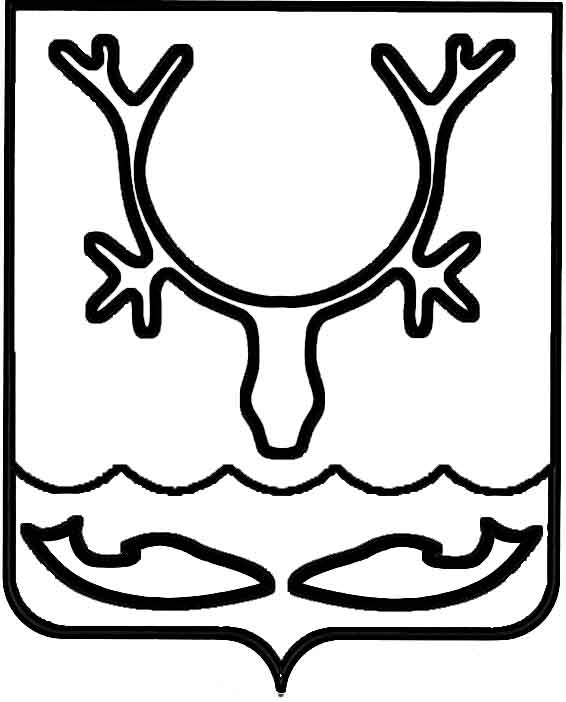 Администрация МО "Городской округ "Город Нарьян-Мар"ПОСТАНОВЛЕНИЕот “____” __________________ № ____________		г. Нарьян-МарО внесении изменений в Положение о порядке 
и условиях предоставления грантов начинающим предпринимателям на создание собственного бизнеса, утвержденное постановлением Администрации МО "Городской округ "Город Нарьян-Мар" от 05.10.2015 № 1137В соответствии с Федеральным законом от 06.10.2003 № 131-ФЗ "Об общих принципах организации местного самоуправления в Российской Федерации", Федеральным законом от 24.07.2007 № 209-ФЗ "О развитии малого и среднего предпринимательства в Российской Федерации", в рамках  реализации муниципальной программы МО "Городской округ "Город Нарьян-Мар" "Создание условий для экономического развития", утвержденной постановлением Администрации МО "Городской округ "Город Нарьян-Мар" от 11.10.2013 № 2061, Администрация МО "Городской округ "Город Нарьян-Мар":П О С Т А Н О В Л Я Е Т:Внести в Положение о порядке и условиях предоставления грантов начинающим предпринимателям на создание собственного бизнеса, утвержденное постановлением Администрации МО "Городской округ "Город Нарьян-Мар" 
от 05.10.2015 № 1137 (в ред. от 12.10.2016 № 1077), (далее – Положение) следующие изменения:Дополнить пункт 2.5 абзацем следующего содержания:"- сельское хозяйство (сбор и переработка дикорастущих травянистых растений (съедобные растения, у которых в пищу употребляются различные вегетативные части: корни, стебли, листья, соцветия); переработка водных биологических ресурсов (рыбная продукция); переработка мясной продукции; производство молочной продукции).".Дополнить раздел 2 пунктом 2.5(1) следующего содержания:"2.5(1). Требования, которым должен соответствовать соискатель на дату подачи заявки на участие в конкурсе по предоставлению грантов начинающим предпринимателям на создание собственного бизнеса:- соискатель должен осуществлять деятельность на территории МО "Городской округ "Город Нарьян-Мар", классифицированной по общероссийскому классификатору территорий муниципальных образований по коду 11851000;- у соискателя должна отсутствовать просроченная задолженность по налогам, сборам и иным обязательным платежам в бюджеты всех уровней;- соискатель не должен являться должником по исполнительным производствам;- соискатель не должен находиться в стадии реорганизации, ликвидации, банкротства и не должен иметь ограничения на осуществление хозяйственной деятельности;- соискатель не должен являться иностранным юридическим лицом, а также российским юридическим лицом, в уставном (складочном) капитале которых доля участия иностранных юридических лиц, местом регистрации которых является государство или территория, включенные в утверждаемый Министерством финансов Российской Федерации перечень государств и территорий, предоставляющих льготный налоговый режим налогообложения и (или) не предусматривающих раскрытия и представления информации при проведении финансовых операций (офшорные зоны) в отношении таких юридических лиц, в совокупности превышает 50 процентов;- соискатель не должен являться получателем средств из соответствующего бюджета бюджетной системы Российской Федерации в соответствии с иными нормативными правовыми актами, муниципальными правовыми актами на цели, указанные в пункте 1.2 настоящего Положения;- соискатель не должен относиться к субъектам МСП, указанным в частях 3, 4 статьи 14 Федерального закона от 24.07.2007 № 209-ФЗ "О развитии малого 
и среднего предпринимательства в Российской Федерации";- соискатель должен осуществлять деятельность, указанную в выписке 
из Единого государственного реестра юридических лиц или выписке из Единого государственного реестра индивидуальных предпринимателей, соответствующую представленному бизнес-плану;- представленный соискателем бизнес-план не должен предусматривать осуществление деятельности в области розничной или оптовой торговли, деятельности по предоставлению услуг такси и автомобильного грузового транспорта в соответствии с Общероссийским классификатором видов экономической деятельности.".Пункт 2.6 изложить в следующей редакции:"2.6. В предоставлении гранта отказывается, если:- у соискателя присутствуют обстоятельства, указанные в части 5 статьи 14 Федерального закона от 24.07.2007 № 209-ФЗ;- соискателем представлен неполный комплект документов, указанных 
в пункте 5.1 настоящего Положения, либо представленные документы 
не соответствуют требованиям Положения о проведении конкурса или содержат недостоверные сведения;- соискатель не соответствует требованиям, установленным настоящим Положением и (или) пунктом 2.5(1) настоящего Положения.".В пункте 4.9 после абзаца "- подготовленная заявка поступила после окончания срока приема заявок (в том числе по почте);" добавить абзац следующего содержания: "- имеется просроченная задолженность по налогам, сборам и иным обязательным платежам в бюджеты всех уровней, возбуждено исполнительное производство.".Абзац третий пункта 4.11 изложить в новой редакции:"Заявка, получившая среднее арифметическое значение менее 9 баллов, 
не подлежит финансированию.".Дополнить пункт 4.15 следующим предложением:"Решение конкурсной комиссии оформляется протоколом.".В абзаце первом пункта 6.1 после слов  "настоящему Положению" добавить слова "(решением о его заключении является протокол)".Подпункт 7.2.2 изложить в следующей редакции:"7.2.2. Не позднее 30 марта года, следующего за годом, в котором предоставлен грант:- копию сведений о среднесписочной численности работников 
за предшествующий календарный год (форма по КНД 1110018) (за исключением случаев отсутствия наемных работников);- копию расчета по начисленным и уплаченным страховым взносам (предоставляется соискателями, являющимися плательщиками страховых взносов).- копии платежных документов по оплате налоговых платежей по коду 11851000 за истекший период текущего года (за исключением случаев применения ставки в размере 0 (ноль) процентов со дня их государственной регистрации 
в качестве индивидуальных предпринимателей непрерывно в течение двух налоговых периодов).".В Приложении 4 к Положению абзац:"Заявляю о том, что на день подачи настоящего заявления в отношении меня как субъекта хозяйственных правоотношений не проводятся процедуры ликвидации, отсутствует решение арбитражного суда о банкротстве и об открытии конкурсного производства, не приостановлена деятельность в порядке, предусмотренном Кодексом Российской Федерации об административных правонарушениях, а также 
не имею просроченной задолженности по налоговым платежам и иным обязательным платежам в бюджеты  всех  уровней  и государственные внебюджетные фонды." дополнить предложением "Исполнительное производство, в отношении меня, 
не возбуждено.".В приложении 7 к Положению пункт 5.1.2 изложить в следующей редакции:"5.1.2. Не позднее 30 марта года, следующего за годом, в котором предоставлен грант:- копию сведений о среднесписочной численности работников 
за предшествующий календарный год (форма по КНД 1110018) (за исключением случаев отсутствия наемных работников);- копию расчета по начисленным и уплаченным страховым взносам (предоставляется соискателями, являющимися плательщиками страховых взносов);- копии платежных документов по оплате налоговых платежей по коду 11851000 за истекший период текущего года (за исключением случаев применения ставки в размере 0 (ноль)  процентов со дня их государственной регистрации 
в качестве индивидуальных предпринимателей непрерывно в течение двух налоговых периодов).".Настоящее постановление вступает в силу со дня его официального опубликования.0808.2017953И.о. главы МО "Городской округ "Город Нарьян-Мар" Д.В. Анохин